I CORSO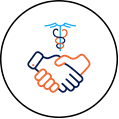 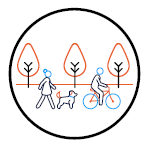 “Accompagnatori di Cammino di Comunità”5 e 10 maggio  202315,00 -18,00Palazzo MirettiIl Piano Regionale e Nazionale di Prevenzione sollecita le Aziende Sanitarie e le Comunità a promuovere e diffondere i Gruppi di Cammino come pratica efficace di prevenzione e di promozione della salute e dell’invecchiamento attivo.A questo scopo, l’ASL CN1, intende sostenere, in collaborazione con il Comune di Savigliano e le associazioni del territorio, l’avvio di facili opportunità di movimento per i cittadini con la diffusione e il mantenimento di gruppi di cammino.  I gruppi di cammino sono condotti da volontari (accompagnatori di cammino) appositamente formati e supportati.Partecipa al corso per Accompagnatori di Cammino di Comunità!Accompagnatori di Cammino di ComunitàSavigliano, Palazzo MirettiProgrammaI giornataVenerdì 5 maggio dalle 15,00 alle 18,0014,45 - Registrazione dei partecipanti15,00 - Presentazione dell’iniziativa 15,15 - Salute e malattie nella nostra comunità: i dati della nostra salute. Il ruolo della comunità nel sostenere e promuovere l’attività fisica a tutte le età. (Dr M Caputo)15,45  - Motivare al cambiamento. Il ruolo dell’accompagnatore di cammino e strumenti a supporto  (dr.ssa S. Cardetti)16,30 – Aspetti tecnici della camminata. Uscita pratica (dr.ssa G. Mattarozzi).17,30 -  Confronto in plenaria e chiusuraII giornata – Mercoledì 10 maggio dalle 15,00 alle 18,0015,00  - Riflessioni dopo il primo incontro. Criticità e opportunità; la rete e  il territorio (dr.ssa Cardetti)15,30 - Il cammino come pratica di salute a tutte le età: fisiologia e benefici del camminare. 
I problemi e le criticità dell’attività fisica. la gestione di possibili problemi in cammino (dr. F. Anastasio ) 16.15  Condurre un gruppo: elementi utili alla conduzione.  Uscita pratica (drssa G. Mattarozzi)17,15 – Un passo in più… Costruire e mantenere la rete locale. Condivisione del programma e del mandato17,45 – Confronto con i partecipanti e chiusuraIl corso prevede un’esperienza pratica di cammino. Si consiglia abbigliamento comodo e calzature adeguate.Docenti:Dr. Fabio Anastasio: medico SSD Medicina SportivaDr. Marcello Caputo: medico, Responsabile SSD Promozione della SaluteDr.ssa Silvia Cardetti: psicologa, SSD Promozione della SaluteDr.ssa Giuseppina Mattarozzi, fisioterapista, Medicina Fisica e Riabilitativa Savigliano----------------------------------------------------------------------------------------------------------------------------------------------Per adesioni e informazioni :telefonare o scrivere a SSD Promozione della SaluteSegreteria:  tel. 0172.240687 - 0171.450608 ;educazione.sanitaria@aslcn1.it lasciando i propri dati e un recapito.Il corso è gratuitoI CORSO“Accompagnatori di Cammino di Comunità”5 e 10 maggio, dalle 15,00 alle 18,00Savigliano, palazzo  MirettiSCHEDA DI ISCRIZIONE Da compilare e inviare a educazione.sanitaria@aslcn1.it IO SOTTOSCRITTO  (cognome e nome)   ___________________________________________________NATO A ___________________________________    IL ___________________RESIDENTE A ________________________________________________________________________TELEFONO ___________________________  E- MAIL (se disponibile) __________________________________________________________________ASSOCIAZIONE DI APPARTENENZA (se volontario)  _____________________________________________Chiedo di partecipare al corso  gratuito “Accompagnatori di Cammino di Comunità”  che si svolgerà a presso Palazzo Miretti (via Miretti) a Savigliano con l’orario e sedi descritte nel programma.5 maggio 2023 (15,00-18,00)  con uscita pratica di cammino  10 maggio 2023 (15,00-18,00)  con uscita pratica di cammino  Dichiaro di essere consapevole che la partecipazione al corso e alle attività di cammino  connesse è libera e volontaria e nessun tipo di responsabilità può essere imputato all’ASL CN1, ai formatori del corso e al Comune di Savigliano per eventuali danni potessero derivare dalla partecipazione al corso e alle attività previste nell’ambito dello stesso.Data ________________ 			Firma _______________________________Autorizzo, ai sensi del D.Lgs. 196/2003, il trattamento dei dati personali ai fini della realizzazione della presente formazione e per:-   invio di successive comunicazioni pertinenti alle attività di promozione del cammino da parte del Servizio di Promozione della Salute dell’ASL CN1.Data ________________ 			Firma _______________________________